様式第1号(第3条関係) 体育館利用申請書体育館利用申請書体育館利用申請書体育館利用申請書体育館利用申請書体育館利用申請書体育館利用申請書体育館利用申請書体育館利用申請書体育館利用申請書体育館利用申請書利用目的利用区分○スポーツ　○集会○営業　○その他○スポーツ　○集会○営業　○その他○スポーツ　○集会○営業　○その他○スポーツ　○集会○営業　○その他利用日時　　年　　月　　日　　年　　月　　日　　年　　月　　日　　　　時　　　分　　～　　　　時　　　分　　　　時　　　分　　～　　　　時　　　分　　　　時　　　分　　～　　　　時　　　分　　　　時　　　分　　～　　　　時　　　分　　　　時　　　分　　～　　　　時　　　分　　　　時　　　分　　～　　　　時　　　分　　　　時　　　分　　～　　　　時　　　分利用日時　　年　　月　　日　　年　　月　　日　　年　　月　　日　　　　時　　　分　　～　　　　時　　　分　　　　時　　　分　　～　　　　時　　　分　　　　時　　　分　　～　　　　時　　　分　　　　時　　　分　　～　　　　時　　　分　　　　時　　　分　　～　　　　時　　　分　　　　時　　　分　　～　　　　時　　　分　　　　時　　　分　　～　　　　時　　　分利用日時　　年　　月　　日　　年　　月　　日　　年　　月　　日　　　　時　　　分　　～　　　　時　　　分　　　　時　　　分　　～　　　　時　　　分　　　　時　　　分　　～　　　　時　　　分　　　　時　　　分　　～　　　　時　　　分　　　　時　　　分　　～　　　　時　　　分　　　　時　　　分　　～　　　　時　　　分　　　　時　　　分　　～　　　　時　　　分利用場所アリーナアリーナサブアリーナサブアリーナ研修室トレーニング室トレーニング室トレーニング室冬期加算料合 計利用場所1階2階サブアリーナサブアリーナ研修室トレーニング室トレーニング室トレーニング室（11～4月）合 計利用場所･･･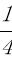 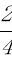 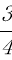 第1・第2４割増合 計使用料等円円円円円円円円円円主催者参加予定人数参加予定人数参加予定人数参加予定人数人利用対象者小学生以下　　・　　中学生　　・　　高校生　　・　　一般小学生以下　　・　　中学生　　・　　高校生　　・　　一般小学生以下　　・　　中学生　　・　　高校生　　・　　一般小学生以下　　・　　中学生　　・　　高校生　　・　　一般小学生以下　　・　　中学生　　・　　高校生　　・　　一般小学生以下　　・　　中学生　　・　　高校生　　・　　一般小学生以下　　・　　中学生　　・　　高校生　　・　　一般小学生以下　　・　　中学生　　・　　高校生　　・　　一般小学生以下　　・　　中学生　　・　　高校生　　・　　一般小学生以下　　・　　中学生　　・　　高校生　　・　　一般入場料徴収の有無及び金額有(　　　　　　)円　　　 無有(　　　　　　)円　　　 無有(　　　　　　)円　　　 無有(　　　　　　)円　　　 無有(　　　　　　)円　　　 無有(　　　　　　)円　　　 無有(　　　　　　)円　　　 無有(　　　　　　)円　　　 無有(　　　　　　)円　　　 無有(　　　　　　)円　　　 無利用備品(各種器具)内訳特殊設備特殊物件搬入特殊設備特殊物件搬入特殊設備特殊物件搬入利用備品(各種器具)内訳　上記のとおり利用したいので申請します。　　　　　　年　　月　　日　士別市教育委員会教育長　　様住所　　　　　　　　　申請者　団体名　　　　　　　　　氏名　　　　　　　　　TEL　　　　　　　　上記のとおり利用したいので申請します。　　　　　　年　　月　　日　士別市教育委員会教育長　　様住所　　　　　　　　　申請者　団体名　　　　　　　　　氏名　　　　　　　　　TEL　　　　　　　　上記のとおり利用したいので申請します。　　　　　　年　　月　　日　士別市教育委員会教育長　　様住所　　　　　　　　　申請者　団体名　　　　　　　　　氏名　　　　　　　　　TEL　　　　　　　　上記のとおり利用したいので申請します。　　　　　　年　　月　　日　士別市教育委員会教育長　　様住所　　　　　　　　　申請者　団体名　　　　　　　　　氏名　　　　　　　　　TEL　　　　　　　　上記のとおり利用したいので申請します。　　　　　　年　　月　　日　士別市教育委員会教育長　　様住所　　　　　　　　　申請者　団体名　　　　　　　　　氏名　　　　　　　　　TEL　　　　　　　　上記のとおり利用したいので申請します。　　　　　　年　　月　　日　士別市教育委員会教育長　　様住所　　　　　　　　　申請者　団体名　　　　　　　　　氏名　　　　　　　　　TEL　　　　　　　　上記のとおり利用したいので申請します。　　　　　　年　　月　　日　士別市教育委員会教育長　　様住所　　　　　　　　　申請者　団体名　　　　　　　　　氏名　　　　　　　　　TEL　　　　　　　　上記のとおり利用したいので申請します。　　　　　　年　　月　　日　士別市教育委員会教育長　　様住所　　　　　　　　　申請者　団体名　　　　　　　　　氏名　　　　　　　　　TEL　　　　　　　　上記のとおり利用したいので申請します。　　　　　　年　　月　　日　士別市教育委員会教育長　　様住所　　　　　　　　　申請者　団体名　　　　　　　　　氏名　　　　　　　　　TEL　　　　　　　　上記のとおり利用したいので申請します。　　　　　　年　　月　　日　士別市教育委員会教育長　　様住所　　　　　　　　　申請者　団体名　　　　　　　　　氏名　　　　　　　　　TEL　　　　　　　　上記のとおり利用したいので申請します。　　　　　　年　　月　　日　士別市教育委員会教育長　　様住所　　　　　　　　　申請者　団体名　　　　　　　　　氏名　　　　　　　　　TEL　　　　　　　